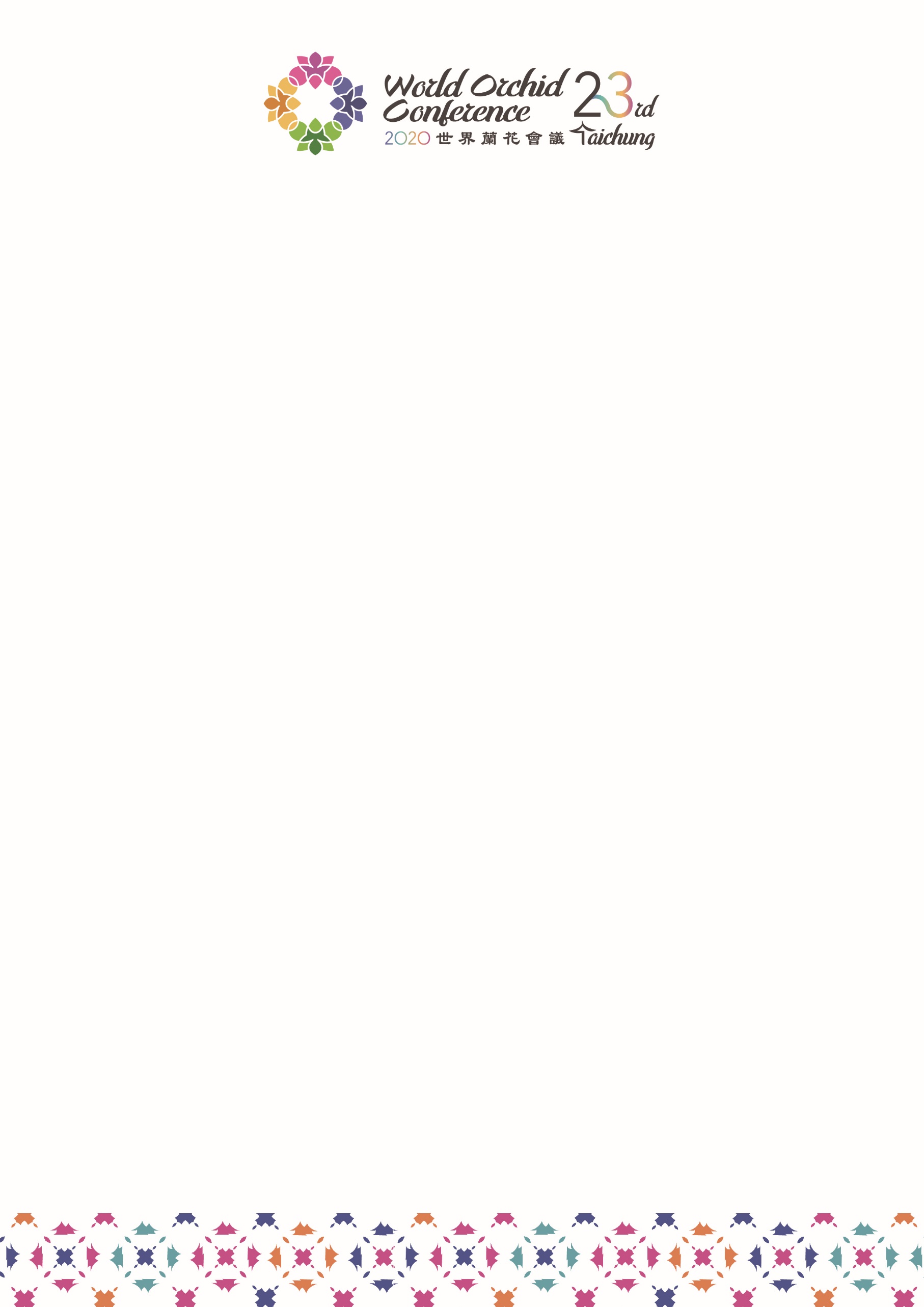 青年參與計畫—Young Fellow Award申請辦法：青年參與計畫是希望鼓勵在學學生持續研究蘭花相關議題並共同參與在臺灣臺中所舉辦的第23屆世界蘭花會議(WOC2020)，與國際學者互相交流，分享學識。我們將依研究內容，擇優提供50位臺灣學生獎學金，最高補助為新台幣10,000元整，可供學生核銷註冊費、住宿費以及交通費，採實支實付方式補助；獲補助的學生須於獲補助的學生需於第23屆世界蘭花會議口頭或海報發表研究成果。申請語言：英文申請截止日期 : 2019/03/31審查結果將於2019年5月公布。申請資格：
申請時(2019/03/31前)仍具備學生身分。申請類別：
Conservation, Ecology, Systematics, Breeding, Genetics & Development, Cultivation, Orchid Industry繳交文件：青年參與計畫申請表格。學生證（正反面）。個人簡歷。教授或主管的推薦函。須於2019/03/31前完成線上註冊(www.woc23.com)並上傳上述資料；通過審查者需於2019/06/30前完成註冊費用繳交。可另外提供相關研究報告或成果，例如：論文、出版刊物(可公開)，做為補充資料。注意: 所有檔案必須整合於一個PDF檔，且檔案大小不得超過5 MB。請至第23屆世界蘭花會議網站或聯繫社團法人台灣蘭花產銷發展協會社團法人台灣蘭花產銷發展協會聯絡人: 黃郁雯小姐、鄞妙真小姐協會電話：06-6830304電子郵件: service@woc23.comYoung Fellow Award Application Form姓名Name__________________, ___________________Last Name         First NamePrefix□ Mr. / □ Mrs. / □ Ms.Date of birthE-MailAddressStatus□ Bachelor / □ Master / □ DoctorUniversity / InstitutionDepartmentAbstract TitleBrief Description of reason for Applying for the Young Fellow AwardWord limit: 500  